РЕШЕНИЕ24.08. 2018                                                                                                     №72О внесении изменений в решение Совета депутатов от 30.11.2016 № 33 «О денежном содержании муниципальных служащих в администрации муниципального образования Рязановский сельсовет»Внести изменения в решение Совета депутатов от 30.11.2016 № 33 «О денежном содержании муниципальных служащих в администрации муниципального образования Рязановский сельсовет».Пункт 6.9. Положения о денежном содержании муниципальных служащих в администрации муниципального образования Рязановский сельсовет изложить в новой редакции:6.9. Ежемесячная надбавка к должностному окладу за особые условия муниципальной службы устанавливается в размерах: лицам замещающим младшие должности муниципальной службы-   от 30 до 85%.2. Распоряжение вступает в силу после его официального обнародования.Глава  сельсоветапредседатель Совета депутатов                                                      А.В. Брусилов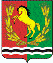 СОВЕТ ДЕПУТАТОВМУНИЦИПАЛЬНОГО ОБРАЗОВАНИЯ РЯЗАНОВСКИЙ СЕЛЬСОВЕТАСЕКЕЕВСКОГО РАЙОНА ОРЕНБУРГСКОЙ ОБЛАСТИ